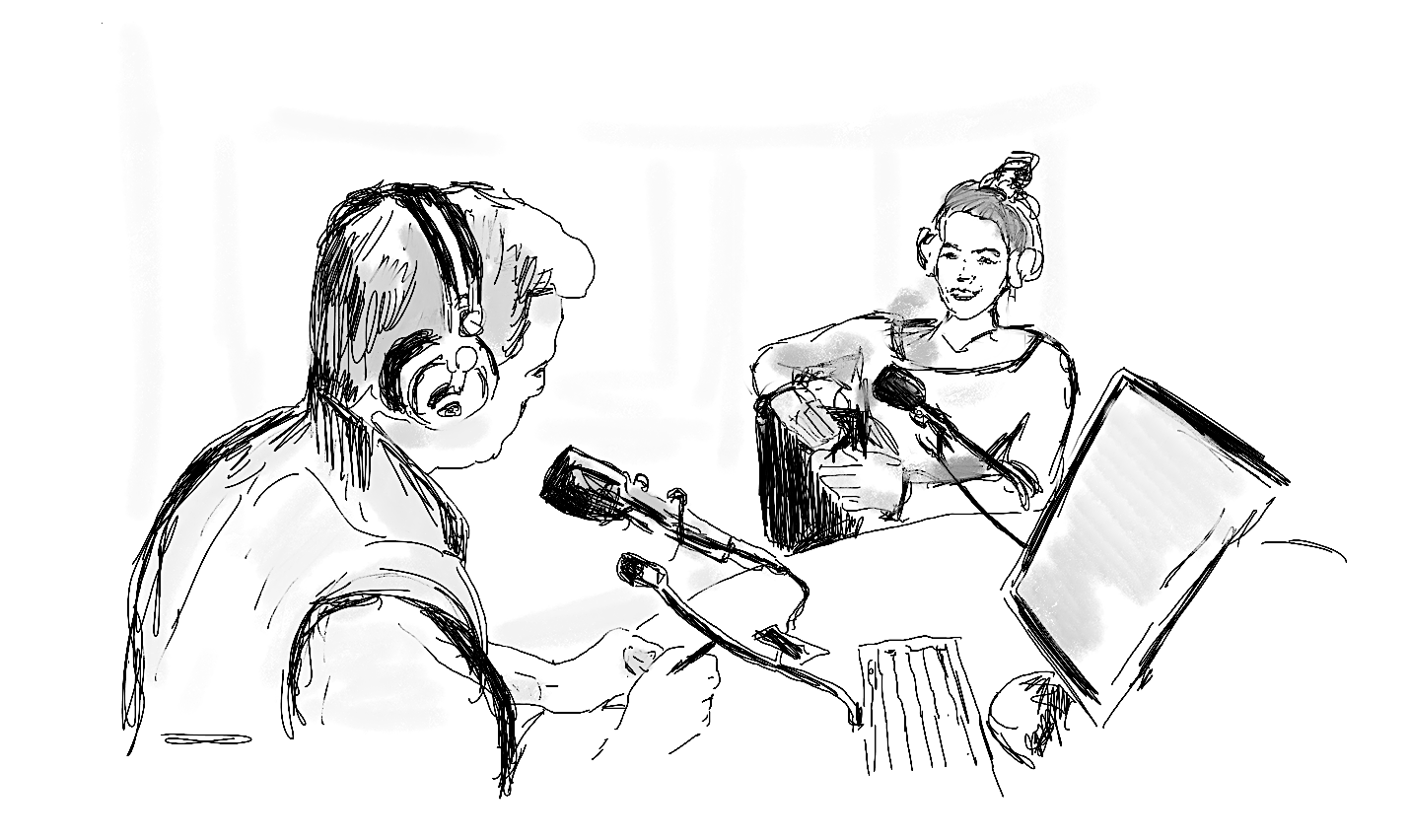 Una radio escolarVa a escuchar una entrevista con Pepita, una alumna 
que habla de un proyecto de su instituto. 
Marque con una cruz (x) la respuesta correcta.  Fortsetzung der Aufgabe auf Seite 6"---------------------------------------------------------------------------------0. La radio escolar ...0. La radio escolar ...0. La radio escolar ...Afue creada por un profesor. XBse podrá escuchar a partir de noviembre.Cse produce para otros colegios también.1. En el programa pasan música …1. En el programa pasan música …1. En el programa pasan música …Aclásica y moderna. Bque proponen los alumnos.Ctocada por la banda del colegio.2. No ofrecen noticias porque …2. No ofrecen noticias porque …2. No ofrecen noticias porque …Aa ellos les falta el tiempo.Blos alumnos no se interesan por ellas.  Clos reportajes ya ocupan mucho tiempo. 3. Los profesores ...3. Los profesores ...3. Los profesores ...Aapoyan a los alumnos cuando hay alguna dificultad.Bcontrolan el programa todo el tiempo.Canuncian el programa en sus clases.4. Al principio del proyecto ...4. Al principio del proyecto ...4. Al principio del proyecto ...Aaprendieron muchas canciones.Bgrabaron programas de música.Cvisitaron algunas emisoras profesionales.5. En la página web del proyecto …5. En la página web del proyecto …5. En la página web del proyecto …Aalumnos pueden comentar el programa actual.Bhay enlaces con consejos técnicos. Chay información sobre el equipo actual de la radio.6. Los alumnos que escuchan la radio …6. Los alumnos que escuchan la radio …6. Los alumnos que escuchan la radio …Aestán felices de que les ofrezcan canciones en los recreos.Bestán presentes en el proceso técnico.Cestán contentos de aprender algo de informática. 0123456ABAACCA